SEQUÊNCIA DIDÁTICA - TECENDO O SABER - 14 A 18 DE DEZEMBRO.1 - ATIVIDADEVAMOS AJUDAR O PAPAI NOEL? SÃO TANTOS PRESENTES QUE ELE NÃO CONSEGUIU CONTAR. CONTE,ESCREVA O NÚMERO NO QUADRO E DEPOIS VAMOS COLORIR BEM BONITO!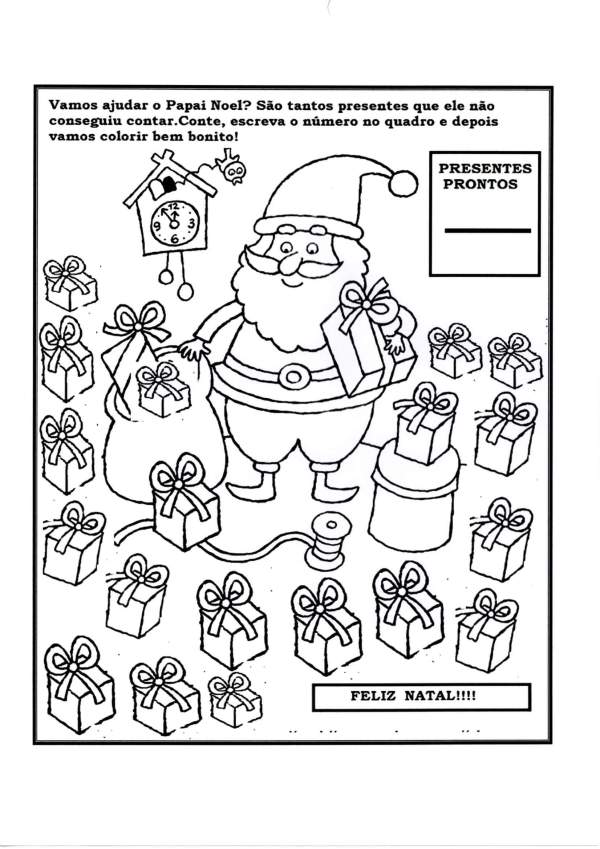 2 - ATIVIDADEALFABETO NATALINOESCREVA, UTILIZANDO AS LETRAS DO ALFABETO, PALAVARAS QUE LEMBRAM O NATAL PARA VOCÊ! SEJA BEM CRIATIVO!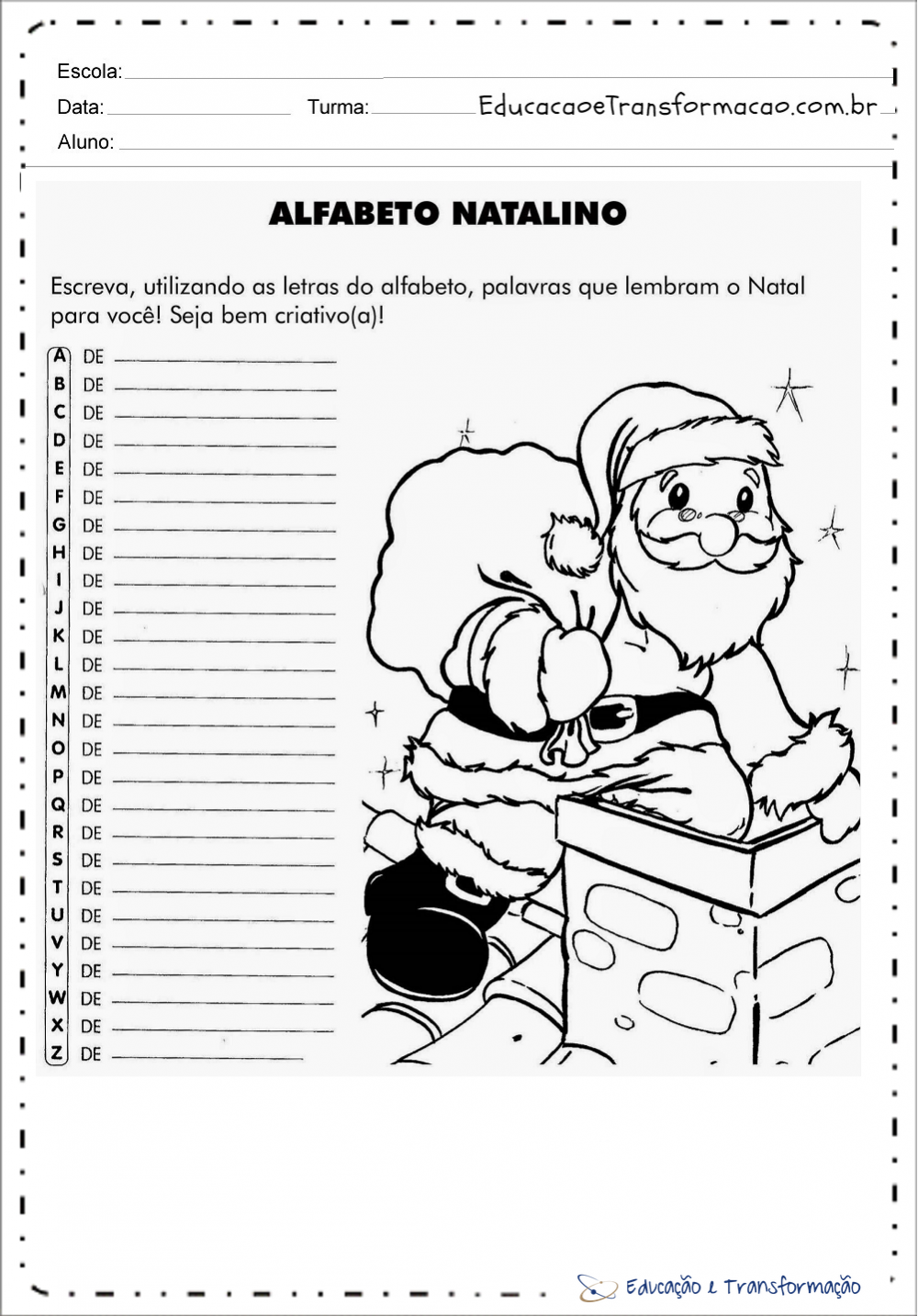 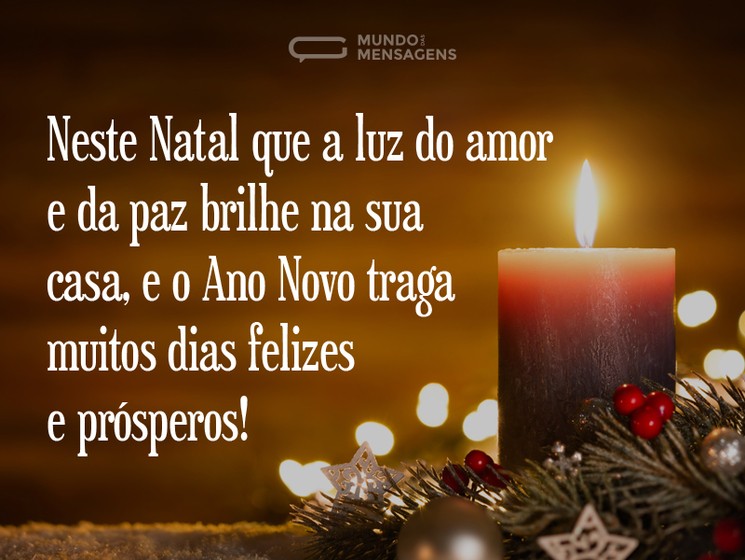 Escola Municipal de Educação Básica Augustinho Marcon.Catanduvas, dezembro de 2020.Diretora: Tatiana Bittencourt Menegat. Assessora Técnica Pedagógica: Maristela Apª. Borella Baraúna.Assessora Técnica Administrativa: Margarete Petter Dutra.Professora: Daniela Garbin.1º ano.